Przebudowa i rozbudowa schroniska młodzieżowego w Bolewicku – dofinansowana została kwotą 104 841,93 złotych. W ramach realizacji projektu dokonano budowy schodów zewnętrznych, przebudowano łazienki i toalety co pozwala wykorzystywać budynek schroniska dla potrzeb półkolonii letnich organizowanych dla dzieci i młodzieży z gminy Miedzichowo. 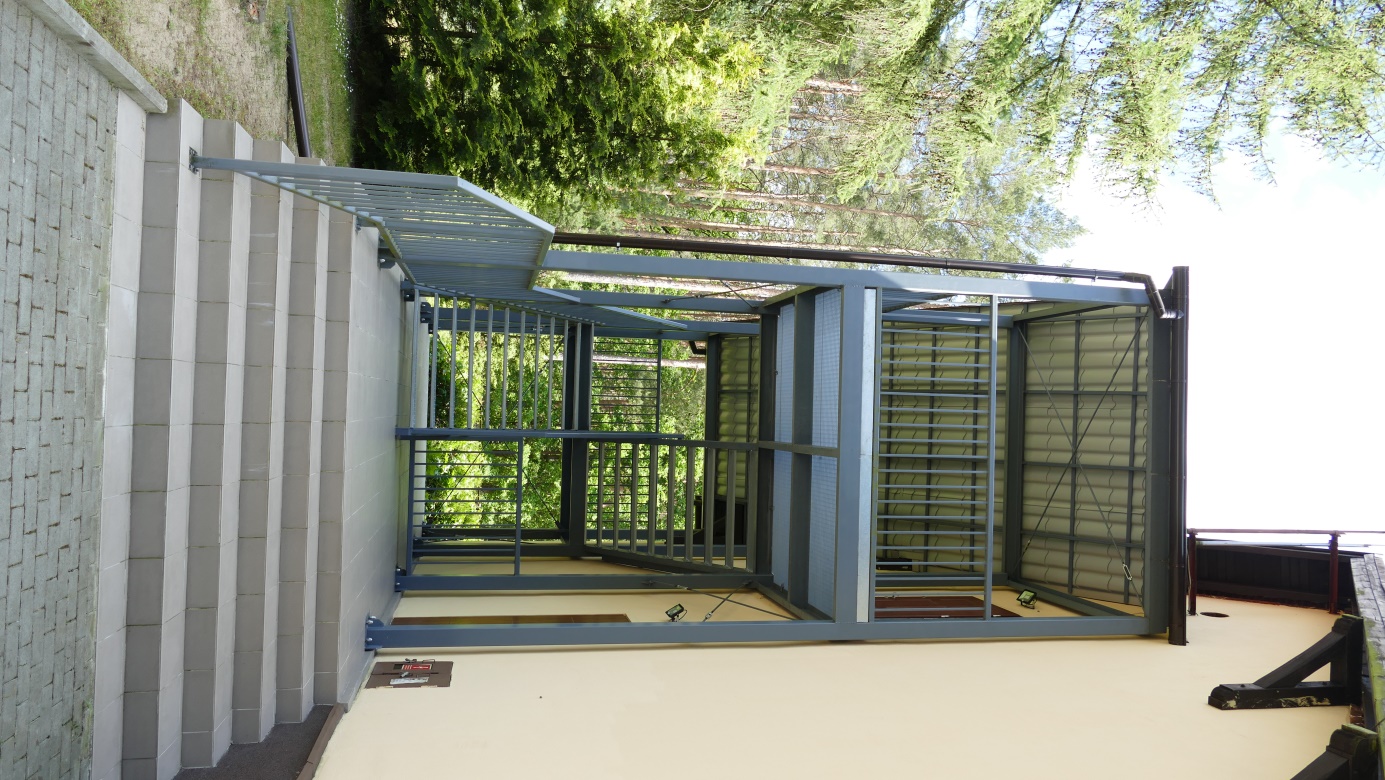 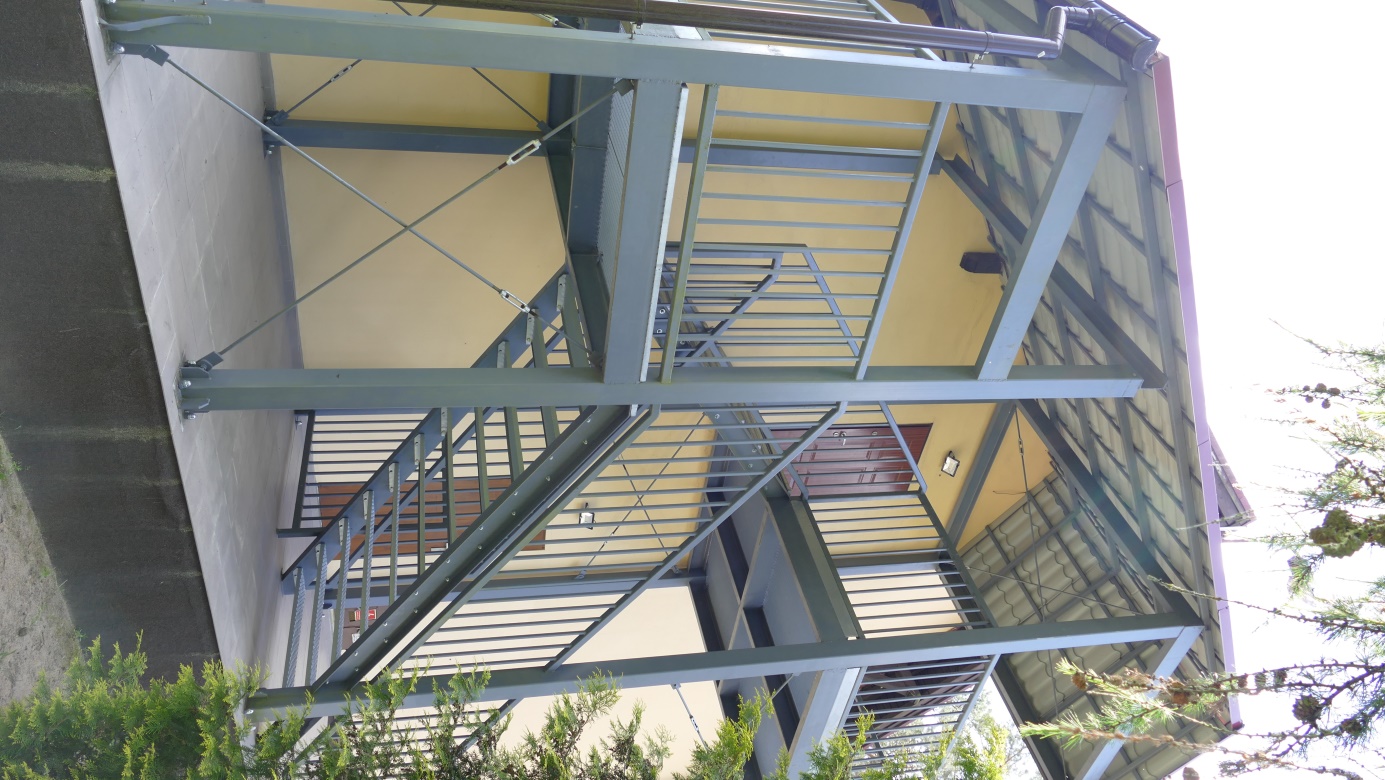 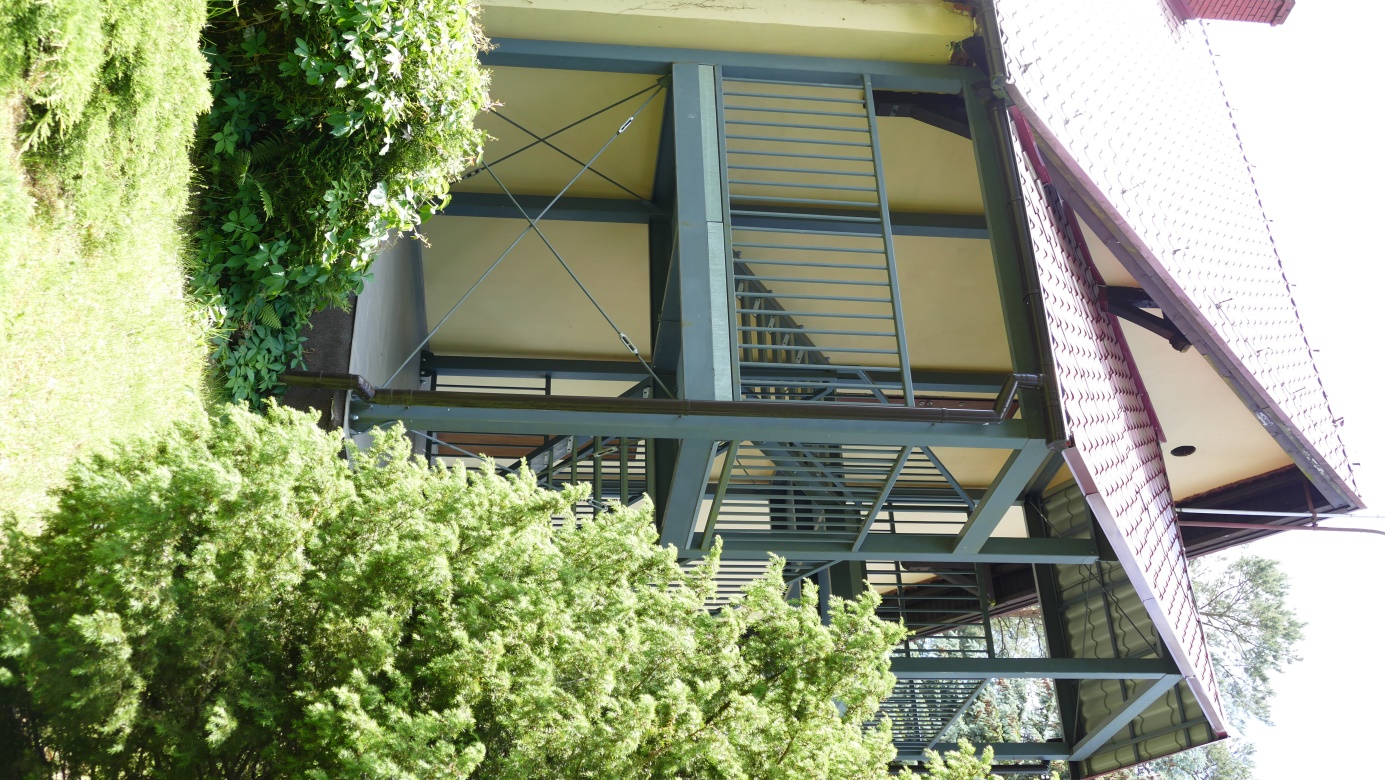 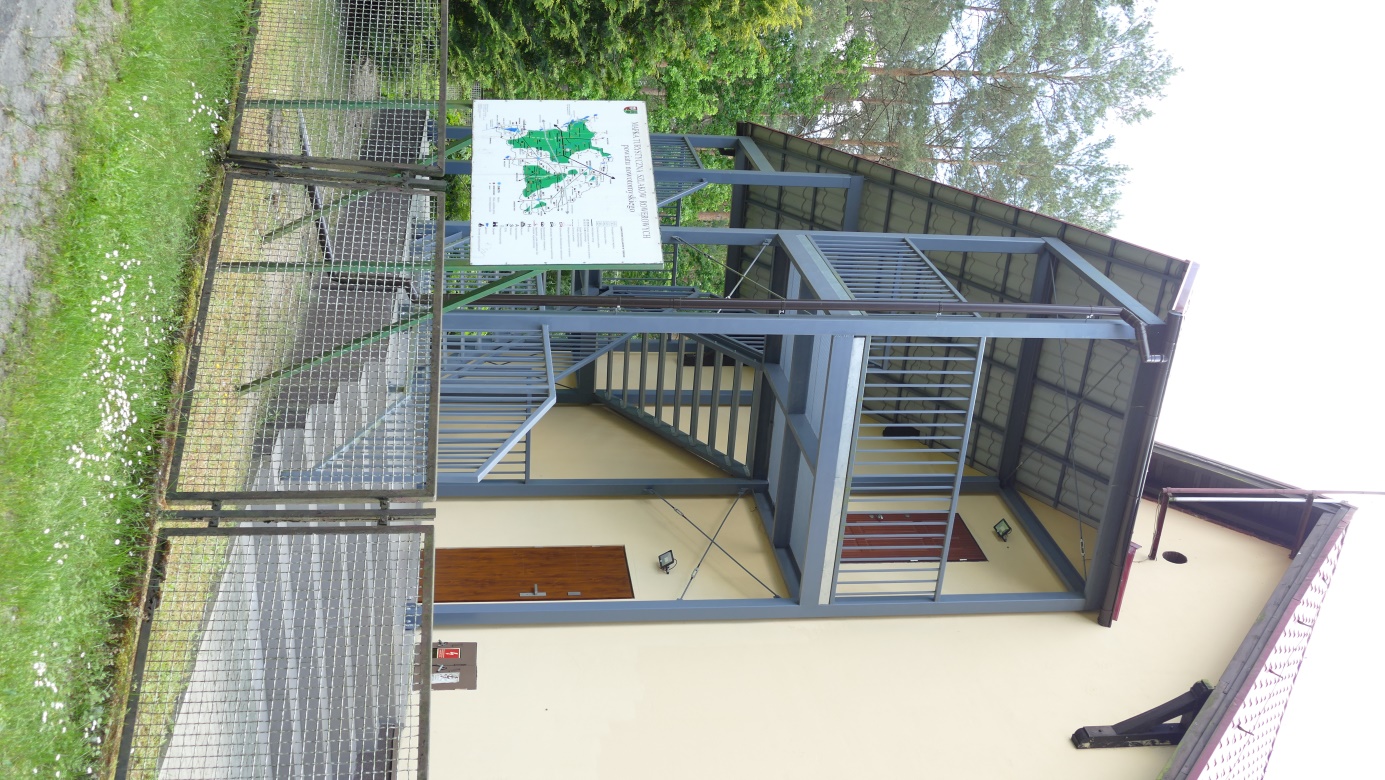 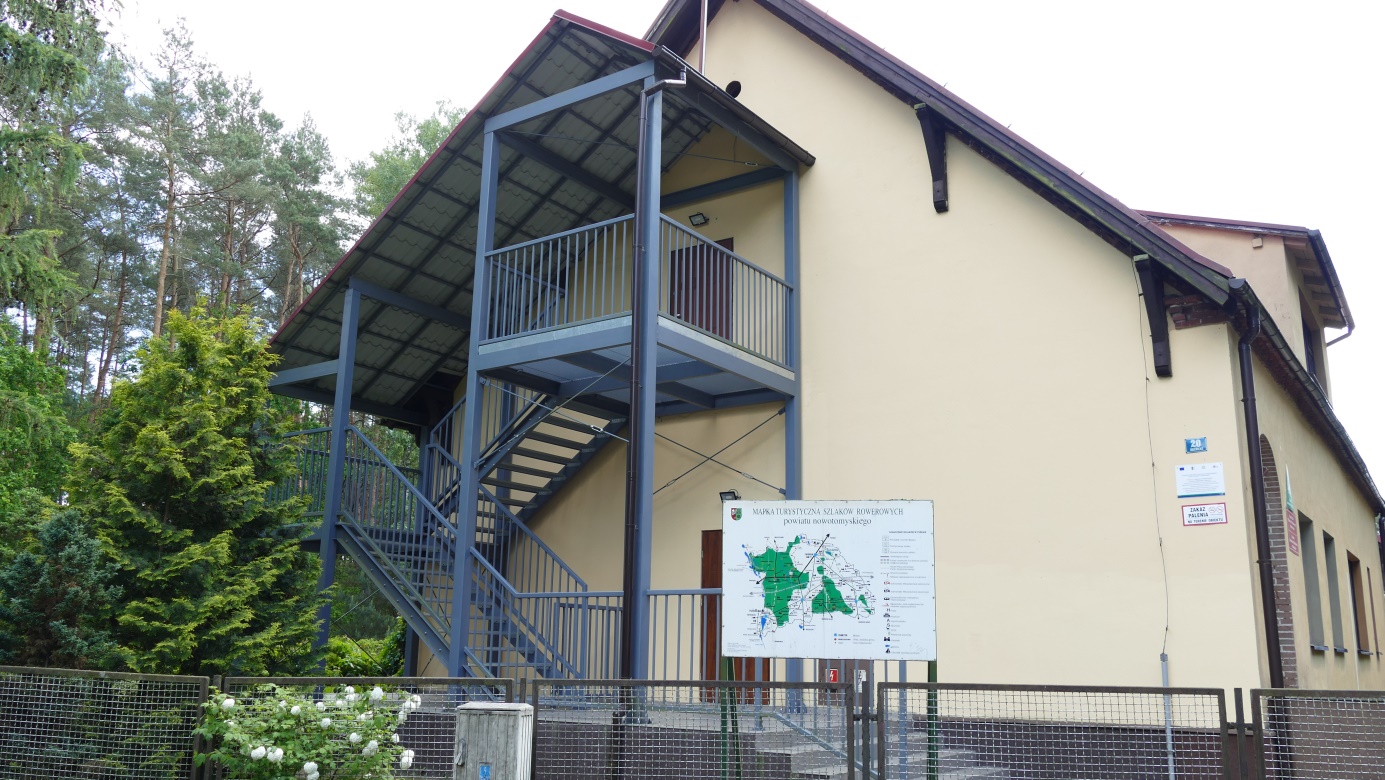 